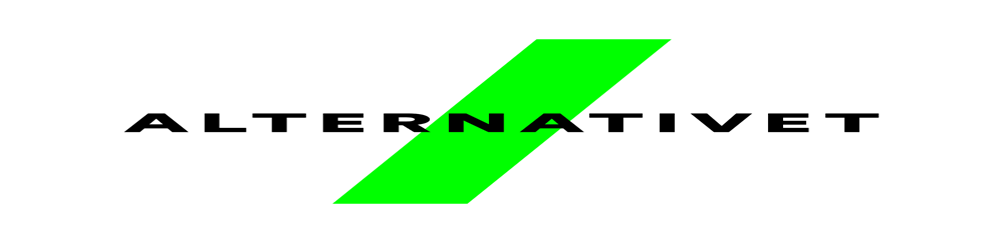 Dagsorden for supplerende Opstillingsmøde i Greve-Solrød lokalafdeling Tirsdag den 29. august 2017, kl. 19.00 i Greve Borgerhus, lokale 7-8VelkommenKort præsentationsrundeValg af 2 stemmetællerePræsentation af kandidatSuppleringsvalg af kandidat Valg af opstillingsform i Greve og Solrød (orientering fra kandidaterne hhv i Greve og Solrød, hvilken opstillingsform herunder evt.  rækkefølge på stemmesedlen, de ønsker – herefter beslutter opstillingsmødet)Evt. valg af spidskandidater i Greve og SolrødEventueltTak for i dagKOM OG AFGIV DIN STEMME PÅ DIN KANDIDAT !!!